      ЈЕЛОВНИК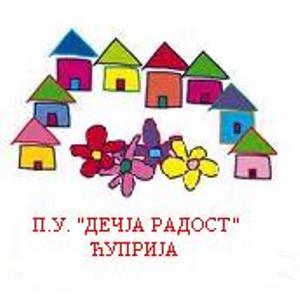       за ВРТИЋЕЈЕЛОВНИКза ПРЕДШКОЛЦЕ08.10.2018. - 12.10.2018.год.08.10.2018. - 12.10.2018.год.08.10.2018. - 12.10.2018.год.08.10.2018. - 12.10.2018.год.ДАНДОРУЧАКУЖИНАРУЧАКПОНЕДЕЉАК08.10.2018.чај нана  са лимуномнамаз: крем сирпудинг ванилапаприкаш са свињским месомсалата : парадајзУТОРАК09.10.2018.чоколадно млеконамаз: паштетавоће  бананедин. месо, прилог : грашак, шаргарепасалата : купусСРЕДА10.10.2018.чај воћни са лимуномнамаз: млечни маргарин, џем од кајсијаслане погачицекупус са пилећим белим месомЧЕТВРТАК11.10.2018.јогурт 2,8% млечне мастипилећа прса, кечапвоће крушкешпагети, болоњез сосПЕТАК12.10.2018.качамак са сиромкекс торта пасуљ са сувом сланиномсалата: купус08.10.-12.10.2018.год.08.10.-12.10.2018.год.ДАНДОРУЧАКПОНЕДЕЉАК08.10.2018.чај нана  са лимуномнамаз: крем сирУТОРАК09.10.2018.чоколадно млеконамаз: паштетаСРЕДА10.10.2018.чај воћни са лимуномнамаз: млечни маргарин, џем од кајсијаЧЕТВРТАК11.10.2018.јогурт 2,8% млечне мастипилећа прса, кечапПЕТАК12.10.2018.качамак са сиром